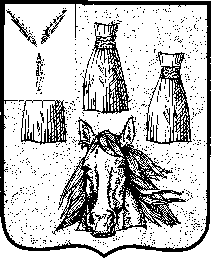 АДМИНИСТРАЦИЯ Самойловского муниципального района Саратовской областиПОСТАНОВЛЕНИЕО внесении изменений в постановление администрации Самойловского муниципального района от 11.01.2013 № 7 «Об образовании избирательных участков, участков референдума для проведения голосования и подсчета голосов избирателей на выборах, референдумах, проводимых на территории Самойловского муниципального района»В соответствии со статьей 19 Федерального закона от 12 июня 2002 года № 67-ФЗ «Об основных гарантиях избирательных прав и права на участие в референдуме граждан Российской Федерации», постановлением избирательной комиссии Саратовской области от 17 декабря 2012 № 33/2-5 «О единой нумерации избирательных участков,  образуемых на территории Саратовской области», по согласованию с территориальной избирательной комиссией Самойловского муниципального района ПОСТАНОВЛЯЮ:1. Ликвидировать избирательный участок № 1551 для  проведения голосования и подсчета голосов избирателей на выборах, референдумах всех уровней, расположенный по адресу: Самойловский р-н, пос. Алексеевский, д.47.  2. Изменить границы избирательного участка № 1550,  расположенного по адресу: Самойловский р-н, с. Залесянка, ул. Школьная, 29 б, присоединив к нему территорию ликвидированного избирательного участка № 1551.3. Ликвидировать избирательный участок № 1552 для  проведения голосования и подсчета голосов избирателей на выборах, референдумах всех уровней, расположенный по адресу: Самойловский р-н, р.п. Самойловка, ул. Красная площадь, 18 (здание МУ ДО «Детская школа искусств» р.п. Самойловка). 4. Изменить границы избирательного участка № 1548,  расположенного по адресу: Самойловский р-н, р.п. Самойловка, ул. Красная площадь, 18 (здание МБУК «РЦДК»), присоединив к нему территорию ликвидированного избирательного участка № 1552.5. Ликвидировать избирательный участок № 1553 для  проведения голосования и подсчета голосов избирателей на выборах, референдумах всех уровней, расположенный по адресу: Самойловский р-н, р.п. Самойловка, ул. Спортивная, 1. 6. Изменить границы избирательного участка № 1549,  расположенного по адресу: Самойловский р-н, р.п. Самойловка, ул. Пролетарская, 2,  присоединив к нему территорию ликвидированного избирательного участка № 1553.7. Ликвидировать избирательный участок № 1559 для  проведения голосования и подсчета голосов избирателей на выборах, референдумах всех уровней, расположенный по адресу: Самойловский р-н, с. Каменка, ул. Школьная 1а. 8. Изменить границы избирательного участка № 1560,  расположенного по адресу: Самойловский р-н, с. Каменка, ул. Центральная, 6,  присоединив к нему территорию ликвидированного избирательного участка № 1559.9. Ликвидировать избирательный участок № 1570 для  проведения голосования и подсчета голосов избирателей на выборах, референдумах всех уровней, расположенный по адресу: Самойловский р-н, с. Святославка, ул. Ленина, 45. 10. Изменить границы избирательного участка № 1569,  расположенного по адресу: Самойловский р-н, с. Святославка, ул. Ленина, 45,  присоединив к нему территорию ликвидированного избирательного участка № 1570.11.   Внести изменения в постановление администрации от 11.01.2013 № 7 «Об образовании избирательных участков, участков референдума для проведения голосования и подсчета голосов избирателей на выборах, референдумах, проводимых на территории Самойловского муниципального района», изложив  приложение к постановлению в новой редакции согласно приложению к настоящему постановлению.12. Считать утратившим силу п. 1 постановления администрации Самойловского муниципального района от 09.01.2018 №3 «О внесении изменений в постановление администрации Самойловского муниципального района 11.01.2013 № 7 «Об образовании избирательных участков, участков референдума для проведения голосования и подсчета голосов избирателей на выборах, референдумах, проводимых на территории Самойловского муниципального района».13.Опубликовать настоящее постановление в средствах массовой информации газете «Земля Самойловская» и разместить на официальном сайте администрации Самойловского муниципального района Саратовской области в сети Интернет.14. Настоящее постановление вступает в силу со дня опубликования.Глава Самойловскогомуниципального районаСаратовской области			 		                     М.А. Мельников Приложение к постановлениюадминистрации Самойловского районаот 05.06.2018. № 366Перечень избирательных участков с указанием номеров, границ, мест нахождения участковых избирательных комиссий Самойловское муниципальное образованиеИзбирательный участок № 1546Место нахождения участковой избирательной комиссии и помещения для голосования: р.п. Самойловка, ул. Ревякина, 8 б (здание МБОУ «СОШ№ 2 им. В.Д. Ревякина р.п. Самойловка»)Телефон: 2-18-63Границы: р.п. Самойловка – ул. Зеленый клин, ул. Железнодорожная, ул. Советская, ул. Украинская, ул. Лебедевка, ул. Ревякина, ул. Новая, ул. Строителей, ул. Привокзальная, ул. Первый километр автодороги Самойловка – Терновое № 1, ул. Ленина (нечетная сторона от дома №1 до дома №143, четная сторона от дома №2 до дома №132), пер. Солнечный, пер. Садовый, ул. 60 лет Октября, ул. Комсомольская (нечетная сторона  от дома № 1 до дома № 113, четная сторона от дома №2 до дома №110).Избирательный участок № 1547Место нахождения участковой избирательной комиссии и помещения для голосования: р.п. Самойловка, ул. Малая Заречная, 55 (здание ООО «Самойловка- Дорстрой») (по согласованию)Телефон: 89379664722Границы: р.п. Самойловка – ул. Первомайская, ул. Рабочая, ул. Птичная, ул. Молодежная, ул. Лиман, ул. Степная, ул. Кирпичная, ул. Садовая, ул. Малая Заречная, ул. Большая Заречная, ул. Южная, ул. Полевая, ул. Коневка (четная сторона), пер. Дорожный, пер. Коневский, пер. Заречный.Избирательный участок № 1548Место нахождения участковой избирательной комиссии и помещения для голосования: р.п. Самойловка, ул. Красная площадь, 18 (здание МБУК «РЦДК»)Телефон: 2-12-01Границы: р.п. Самойловка – ул. 30 лет Победы, ул. 40 лет Победы, ул. Базарная, ул. Красная Площадь, ул. Колхозная, ул. Пионерская, ул. Энергетиков, ул. Комсомольская (нечетная сторона  от дома № 115 до дома № 133, четная сторона от дома №112 до дома №132), пер. Безымянный, пер. Зеленый, пер. Комсомольский, пер. Мирный, пер. Октябрьский, пер. Театральный, пер. Чапаевский, пер. 2-ой Чапаевский, пер. Школьный, пл. им. Т. Шевченко, ул. Дачная, ул. Чапаева, ул. Ленина (нечетная сторона от дома № 145 до дома № 265, четная сторона от дома № 134 до дома № 198), пер. Береговой, пер. Кузнечный, пер. Красный.Избирательный участок № 1549Место нахождения участковой избирательной комиссии и помещения для голосования: р.п. Самойловка, ул. Пролетарская, 2 (здание ГУЗ СО «Самойловская РБ») (по согласованию)Телефон: 2-11-80Границы: р.п. Самойловка – ул. Загородовка, ул. Терешковой, ул. Лесная, ул. Школьная, ул. Юбилейная, ул. Соколовка, ул. Пушкина, ул. Пролетарская, ул. Кооперативная, ул. Ленина (нечетная сторона от дома № 267 до дома № 333, четная сторона от дома № 200 до дома № 250), пер Пролетарский, пер. Пушкинский, пер. Луговой, пер. Первомайский, ул. Черемушки, ул. Спортивная, ул. Революционная, ул. Коневка (нечетная сторона), пер. Черемушки.Избирательный участок № 1550Место нахождения участковой избирательной комиссии и помещения для голосования: с. Залесянка, ул. Школьная, 29 б (здание филиала МБОУ «СОШ с. Каменка» в с. Залесянка) Телефон: 4-28-91Границы: с. Залесянка, п. Алексеевский.Еловатское муниципальное образованиеИзбирательный участок № 1554Место нахождения участковой избирательной комиссии и помещения для голосования: с. Еловатка, ул. Ленина, 34 (здание филиала МБОУ «СОШ с. Каменка» в с. Еловатка)Телефон: 4-27-33Границы: с. Еловатка.Избирательный участок № 1555Место нахождения участковой избирательной комиссии и помещения для голосования: с. Ольшанка, ул. Ленина, 1/1 (здание филиала  МБОУ «СОШ с. Каменка» в с. Ольшанка) Телефон: 4-12-48Границы: с. Ольшанка.Благовещенское муниципальное образованиеИзбирательный участок № 1556Место нахождения участковой избирательной комиссии и помещения для голосования: с. Благовещенка, ул. Центральная, 8 (здание Благовещенского СК)Телефон: 4-22-19Границы: с. Благовещенка.Избирательный участок № 1557Место нахождения участковой избирательной комиссии и помещения для голосования: с. Александровка, ул. Александровская, 10 (нежилое здание) (по согласованию)Телефон: 4-22-50Границы: с. Александровка.Избирательный участок № 1558Место нахождения участковой избирательной комиссии и помещения для голосования: д. Елизаветино, ул. Елизаветинская, 30 (здание ФАП) (по согласованию)Телефон: 4-22-26Границы: д. Елизаветино.Песчанское муниципальное образованиеИзбирательный участок № 1560Место нахождения участковой избирательной комиссии и помещения для голосования: с. Каменка, ул. Центральная, 6 (здание Каменского СДК)Телефон: 4-15-94Границы: с. Каменка, п. Выскубов, п. Штейнгардт.Избирательный участок № 1561Место нахождения участковой избирательной комиссии и помещения для голосования: с. Криуша, ул. Почтовая, 3 (здание Криушанского СДК) Телефон: 2-00-52Границы:  с. Криуша.Избирательный участок № 1562Место нахождения участковой избирательной комиссии и помещения для голосования: с. Песчанка, ул. Ленина, 20 (здание филиала МБОУ «СОШ с. Каменка» в с. Песчанка) Телефон: 4-24-85 Границы: с. Песчанка.Святославское муниципальное образованиеИзбирательный участок № 1563Место нахождения участковой избирательной комиссии и помещения для голосования: с. Крийнички, ул. Новая, 5 (здание филиала МБОУ «СОШ с. Святославка» в с. Крийнички)Телефон: 4-15-39Границы: с. Крийнички.Избирательный участок №  1564Место нахождения участковой избирательной комиссии и помещения для голосования: п. Красный, ул. Ковалевская, 5а (здание филиала МБОУ «СОШ с. Святославка» в п. Красный)   Телефон: 3-11-18Границы: п. Красный.Избирательный участок № 1565Место нахождения участковой избирательной комиссии и помещения для голосования: п. Самородовка, ул. Центральная, 2а (здание ФАП) (по согласованию)Телефон: 89271606891Границы: п. Самородовка.Избирательный участок № 1566Место нахождения участковой избирательной комиссии и помещения для голосования: п. Передовой, ул. Школьная, 2 (здание филиала МБОУ «СОШ с. Святославка» в п. Передовой)Телефон: 3-13-32Границы: п. Передовой.Избирательный участок № 1567Место нахождения участковой избирательной комиссии и помещения для голосования: с. Новомихайловка, ул. Грейдерная, 3 (нежилое здание) (по согласованию) Телефон: 89053884681Границы: с. Новомихайловка.Избирательный участок № 1568Место нахождения участковой избирательной комиссии и помещения для голосования: п. Тульский, ул. Мира, 6 а (здание ФАП) (по согласованию)Телефон: 89878030740Границы: п. Соленый, п. Еланский, п. Тульский.Избирательный участок № 1569Место нахождения участковой избирательной комиссии и помещения для голосования: с. Святославка, ул. Ленина, 45 (здание Святославского СДК)Телефон: 3-12-45Границы: с. Святославка.Краснознаменское муниципальное образованиеИзбирательный участок № 1571Место нахождения участковой избирательной комиссии и помещения для голосования: п. Краснознаменский, ул. Центральная 2в (здание Краснознаменского СДК)  (по согласованию)Телефон: 4-18-31Границы: п. Краснознаменский.Избирательный участок № 1572Место нахождения участковой избирательной комиссии и помещения для голосования: с. Николаевка, ул. Гагарина, 7 (здание филиала МБОУ «СОШ с. Святославка» в с. Николаевка)Телефон: 4-31-45Границы: с. Николаевка, с. Ковалевка.Избирательный участок № 1573Место нахождения участковой избирательной комиссии и помещения для голосования: с. Новоалександровка, ул. Заречная, 36 (нежилое здание) (по согласованию)Телефон: 89271188480Границы: с. Новоалександровка.Избирательный участок № 1574Место нахождения участковой избирательной комиссии и помещения для голосования: с. Воздвиженка, ул. Заречная, 43а (здание филиала МБОУ «СОШ с. Святославка» в с. Воздвиженка)Телефон: 89297700762Границы: с. Воздвиженка.Избирательный участок №  1575Место нахождения участковой избирательной комиссии и помещения для голосования: п. Южный, ул. Совхозная, 6а (здание ФАП) (по согласованию)Телефон: 89063186075Границы: п. Южный.Красавское муниципальное образованиеИзбирательный участок № 1576Место нахождения участковой избирательной комиссии и помещения для голосования: с. Полтавка, ул. Ленина, 47 (здание Полтавского СДК) Телефон: 4-32-35Границы: с. Полтавка.Избирательный участок № 1577Место нахождения участковой избирательной комиссии и помещения для голосования: с. Красавка, ул. Ленина, 27 (здание Красавского СДК)Телефон: 4-26-90Границы: с. Красавка.Избирательный участок № 1578Место нахождения участковой избирательной комиссии и помещения для голосования: с. Тюменевка, ул. Рабочая, 14 а (здание ФАП) (по согласованию)Телефон: 89873572573  Границы: с. Тюменевка.Избирательный участок № 1579Место нахождения участковой избирательной комиссии и помещения для голосования: с. Низовка, ул. Новая, 3 (здание Низовского СДК)Телефон: 4-13-22Границы: с. Низовка.Избирательный участок № 1580Место нахождения участковой избирательной комиссии и помещения для голосования: с. Воронино, ул. Заречная, 1 (здание Воронинского СДК)Телефон: 4-16-38 Границы: с. Воронино.Избирательный участок № 1581Место нахождения участковой избирательной комиссии и помещения для голосования: с. Полоцкое, ул. Ленина, 24 б (здание ФАП) (по согласованию)Телефон: 4-11-49Границы: с. Полоцкое.Хрущевское муниципальное образованиеИзбирательный участок № 1582Место нахождения участковой избирательной комиссии и помещения для голосования: с. Хрущевка, ул. Почтовая, 2 (здание Хрущевского СК)Телефон: 4-23-72Границы: с. Хрущевка, п. Кириков, п. Новосамойловский.Избирательный участок № 1583Место нахождения участковой избирательной комиссии и помещения для голосования: п. Садовый, ул. Центральная, 16 (здание Садового СДК)Телефон: 4-21-13Границы: п. Садовый. Избирательный участок № 1584Место нахождения участковой избирательной комиссии и помещения для голосования: с. Голицыно, ул. Советская, 9 (нежилое здание)  (по согласованию)Телефон: 4-21-18Границы: с. Голицыно. 05.06.2018. № 366